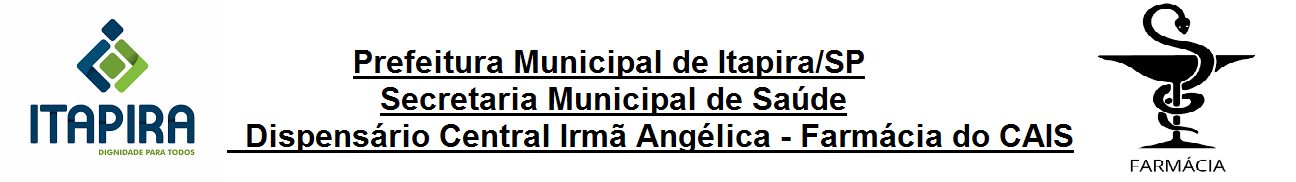 RELAÇÃO MUNICIPAL DE MEDICAMENTOS (REMUME) – Itens entregues à populaçãoMedicamento (Denominação Comum Brasileira (DCB) /Forma farmacêutica)Disponibilidade na rede municipal e condições específicas de entregaAAcebrofilina xarope adulto Licitação em andamento.Acebrofilina xarope pediátricoLicitação em andamento.Aciclovir 200mgMedicamento disponível em unidades de referência/ Farmácia Cais.Acido Acetilsalicilico 100mgMedicamento disponível nas Unidades Básicas de Saúde.Acido Fólico 5mgMedicamento disponível nas Unidades Básicas de Saúde.Acido Folínico 5mgUso exclusivo Vigilância Epidemiológica.Acido Valpróico 250mg cápsulaMedicamento disponível em unidades de referência/ Farmácia do Cais.Acido Valpróico 50mg/ml solução oral-Valproato SódicoMedicamento disponível em unidades de referência/ Farmácia do Cais.Albendazol 400mg comprimidoMedicamento disponível nas Unidades Básicas de Saúde.Albendazol suspensão oralMedicamento disponível nas Unidades Básicas de Saúde.Alendronato 70mg comprimidoMedicamento disponível Farmácia Popular.Alopurinol 100mg comprimidoLicitação em andamento.Ambroxol xarope AdultoMedicamento disponível nas Unidades Básicas de Saúde.Ambroxol xarope PediatricoMedicamento disponível nas Unidades Básicas de Saúde.Aminofilina 100mg comprimidoMedicamento disponível em unidades de referência/ Farmácia do Cais.Aminofilina 24mg/ml- ampola 10mlMedicamento uso Hospitalar.Amiodarona 200mg comprimidoMedicamento disponível em unidades de referência/ Farmácia do Cais.Amitriptilina , cloridrato 25mg comprimidoMedicamento disponível em unidades de referência/ Farmácia do Cais.Amoxicilina  500mg capsulaMedicamento disponível nas Unidades Básicas de Saúde.Amoxicilina suspensão oral 50mg/mlMedicamento disponível nas Unidades Básicas de Saúde.Anlodipino, besilato 5mg comprimidoMedicamento disponível nas Unidades Básicas de Saúde.Atenolol 25mg comprimidoMedicamento disponível Farmácia Popular.Azitromicina 500mg comprimidoMedicamento disponível nas Unidades Básicas de Saúde.Azitromicina 40mg/ml suspensão oralMedicamento disponível nas Unidades Básicas de Saúde.BBeclometasona, dipropionato aerossol 50mg/doseMedicamento disponível Farmácia Popular.Benzilpenicilina benzatina pó para suspensão injetável 1.200.000UIMedicamento disponível nas Unidades Básicas de Saúde/ protocolo de sífilis.Benzilpenicilina procaína+ Benzilpenicilina potássica injetável (300.000UI+100.000UI)Medicamento disponível nas Unidades Básicas de Saúde.Biperideno 2mg comprimidoMedicamento disponível em unidades de referência/ Farmácia do Cais.Bromoprida 4mg/ml solução oral gotasLicitação em andamento.CCaptopril 25mg comprimidoSomente caixa de emergência nas UBS/ disponívelFarmácia PopularCarbamazepina 20mg/ml solução oralMedicamento disponível em unidades de referência/ Farmácia do Cais.Carbamazepina 200mg comprimidoMedicamento disponível em unidades de referência/ Farmácia do Cais.Carbonato de Calcio 400mg+Vitamina D 600UI comprimido/ Carbonato 500mgMedicamento disponível em unidades de referência/ Farmácia do Cais.Carbonato de Litio 300mg comprimidoMedicamento disponível em unidades de referência/ Farmácia do Cais.Carvedilol 6,25mg comprimido revestidoMedicamento disponível em unidades de referência/ Farmácia do Cais.Carvedilol 12,5mg  caps/ comp/comp revestidoMedicamento disponível em unidades de referência/ Farmácia do Cais.Cefalexina 500mg capsulaMedicamento disponível nas Unidades Básicas de Saúde.Cefalexina 50mg/ml suspensão oralMedicamento disponível nas Unidades Básicas de Saúde.Ceftriaxona injetávelSomente uso HospitalarCetoconazol creme dermatológicoLicitação em andamento.Ciclobenzaprina 10mgMedicamento disponível em unidades de referência/ Farmácia do Cais.Clomipramina, cloridrato 25mg comprimidoMedicamento disponível em unidades de referência/ Farmácia do Cais.Clonazepam 2mg comprimidoMedicamento disponível em unidades de referência/ Farmácia do Cais.Clonazepam 2,5mg/ml solução oralMedicamento disponível em unidades de referência/ Farmácia do Cais.Clorpromazina, cloridrato 100mg comprimidoMedicamento disponível em unidades de referência/ Farmácia do Cais.Clorpromazina, cloridrato   25 mg comprimidoMedicamento disponível em unidades de referência/ Farmácia do Cais.Colagenase + Clorafenicol pomadaMedicamento disponível nas Unidades Básicas de Saúde.Cumarina + Troxerrutina 90mg+15mg pomadaMedicamento disponível em unidades de referência/ Farmácia do Cais.DDexametasona  1mg/ml colírioSomente uso Hospitalar.Dexametasona 4mg comprimidoMedicamento disponível nas Unidades Básicas de Saúde.Dexametasona 1mg/g cremeMedicamento disponível nas Unidades Básicas de Saúde.Dexametasona  elixirLicitação em andamento.Dexametasona injetável 4mg/mlSomente uso Hospitalar.Dexclorfeniramina 0,4% solução oralLicitação em andamento.Dexclorfeniramina 2mg comprimidoLicitação em andamento.Diazepam 10mg comprimidoMedicamento disponível em unidades de referência/ Farmácia do Cais./ Caixa de emregência nas UBS.Diclofenaco sódico 25mg/ml ampolaSomente uso Hospitalar.Diclofenaco sódico 50mg comprimidoMedicamento disponível em unidades de referência/ Farmácia do Cais.Digoxina 0,25mg comprimidoLicitação em andamento.Dipirona sódica 500mg comprimidoSomente caixa de emergência nas UBSDipirona sódica 500mg/ml solução oralMedicamento disponível nas Unidades Básicas de Saúde.Dipirona  sódica 500mg/ml ampolaSomente uso Hospitalar.Doxazosina 2mg comprimidoMedicamento disponível em unidades de referência/ Farmácia do Cais.Doxazosina 4mg comprimidoMedicamento disponível em unidades de referência/ Farmácia do Cais.Doxiciclina  100mg comprimidoUso exclusivo Vigilância Epidemiológica/ Dispensação sob protocolo (em elaboração).EEnalapril 10mg comprimidoMedicamento disponível Farmácia Popular.Enantato de Norestisterona + Valerato de Estradiol 50mg/5mg ampolaMedicamento disponível nas Unidades Básicas de Saúde.Espironolactona 25mg comprimidoMedicamento disponível Farmácia Popular.Espironolactona 50mg comprimidoMedicamento disponível em unidades de referência/ Farmácia do CaisEtileno Estradiol+ levonorgestrel  0,03mg/0,15mg blister com 21 comprimidoMedicamento disponível nas Unidades Básicas de Saúde.FFenitoína 100mg comprimidoMedicamento disponível em unidades de referência/ Farmácia do Cais.Fenobarbital 100mg comprimidoMedicamento disponível em unidades de referência/ Farmácia do Cais.Fenobarbital 40mg/ml solução oralMedicamento disponível em unidades de referência/ Farmácia do Cais.Finasterida 5mg comprimidoMedicamento disponível em unidades de referência/ Farmácia do Cais.Fluconazol 150mg capsulaMedicamento disponível em unidades de referência/ Farmácia do Cais.Fluoxetina, cloridrato 20mg capsulaMedicamento disponível em unidades de referência/ Farmácia do Cais.Furosemida 10mg/ml ampolaSomente uso Hospitalar.Furosemida 40mg comprimidoMedicamento disponível Farmácia Popular.GGlibenclamida 5mg comprimidoMedicamento disponível Farmácia Popular.Gliclazida 30mg comprimidoLicitação em andamento.HHaloperidol 2mg/ml solução oralMedicamento disponível em unidades de referência/ Farmácia do Cais.Haloperidol 5mg comprimidoMedicamento disponível em unidades de referência/ Farmácia do Cais.Haloperidol decanoato 70,52mg/ml solução injetávelMedicamento disponível em unidades de referência/ Farmácia do Cais.Hidroclorotiazida 25mg comprimidoMedicamento disponível Farmácia PopularHidróxido de Alumínio 6,2% suspesão oralMedicamento disponível nas Unidades Básicas de Saúde.Hioscina (n-butilescocopolamina)10mg comprimidoLicitação em andamento.Hisocina (n-butilescopolamina)20mg/ml solução injetávelSomente uso Hospitalar.IIbuprofeno 300mg comprimidoMedicamento disponível em unidades de referência/ Farmácia do Cais.Ibuprofeno 50mg/ml ou 100m/ml solução oralLicitação em andamento.Imipramina, cloridrato 25mg comprimidoMedicamento disponível em unidades de referência/ Farmácia do Cais.Insulina NPH humana 100UI/ml frasco com 10ml/ Insulina  Caneta (sob protocolo)Medicamento disponível  Farmácia Popular/e nas Unidades Básicas de Saúde.Insulina Regular humana 100UI/ml frasco com 10ml/ Insulina  Caneta (sob protocolo)Medicamento disponível  Farmácia Popular/e nas Unidades Básicas de Saúde. Ipratrópio solução inhalante 0,25mg/mlUso exclusivo para uso na UBSIsossorbida, dinitrato 5mg sublingualUso exclusivo UBS ( Caixa de Emergência)Itraconazol 100mg capsulaUso exclusivo Vigilância Epidemiológica.Ivermectina 6mg comprimidoDispensação sob protocolo (em elaboração).LLevodopa + Benzerazida 100mg+25mg (dispersível)Medicamento disponível em unidades de referência/ Farmácia do Cais.Levodopa + Benzerazida 200mg/50mg comprimidoMedicamento disponível em unidades de referência/ Farmácia do Cais.Levodopa + carbidopa 250mg+25mg comprimidoMedicamento disponível em unidades de referência/ Farmácia do Cais.Levofloxacino 500mg comprimidoLicitação em andamento.Levomepromazina 100mg comprimidoLicitação em andamento.Levomepromazina 4% solução oralMedicamento disponível em unidades de referência/ Farmácia do Cais.Levonorgestrel comprimido 0,75mg blister com 2 comprimidosMedicamento disponível nas Unidades Básicas de Saúde. Levotiroxina sódica 100mg comprimidoMedicamento disponível em unidades de referência/ Farmácia do Cais.Levotiroxina sódica 50mg comprimidoMedicamento disponível em unidades de referência/ Farmácia do Cais.Levotiroxina sódica 25mg comprimidoMedicamento disponível em unidades de referência/ Farmácia do Cais.Lidocaína, cloridrato 2% gelPara uso exclusivo  nas UBS.Loratadina 1mg/ml solução oralLicitação em andamento.Loratadina 10mg comprimidoMedicamento disponível em unidades de referência/ Farmácia do Cais.Losartana 50mg comprimidoMedicamento disponível Farmácia PopularMMebendazol 20mg/ml suspensão oralMedicamento disponível nas Unidades Básicas de Saúde. Medroxiprogesterona, acetato 150mg/1ml solução injetávelMedicamento disponível nas Unidades Básicas de Saúde.Metformina ,cloridrato 500mg comprimidoMedicamento disponível Farmácia Popular.Metformina, cloridrato 500mg ação prolongadaMedicamento disponível Farmácia Popular.Metformina cloridrato 850mg comprimidoMedicamento disponível Farmácia Popular.Metildopa 250mg comprimidoMedicamento disponível nas Unidades Básicas de Saúde. Metoclopramida 4mg/ml solução oralLicitação em andamento.Metoclopramida 5mg/ml solução injetávelSomente uso Hospitalar.Metoclopramida 10mg comprimidoMedicamento disponível nas Unidades Básicas de Saúde. Metronidazol 100mg/g eleia vaginalMedicamento disponível nas Unidades Básicas de Saúde.Metronidazol 250mg comprimidoMedicamento disponível nas Unidades Básicas de Saúde.Miconazol creme vaginalMedicamento disponível nas Unidades Básicas de Saúde.NNifedipina 20mg comprimidoMedicamento disponível nas Unidades Básicas de Saúde.Nistatina 100.000UI/ml suspensão oralLicitação em andamento.Nistatina 25.000UI/MG creme vaginalMedicamento disponível nas Unidades Básicas de Saúde.Nitrazepam 5mg comprimidoMedicamento disponível em unidades de referência/ Farmácia do Cais.Nitrofurantoína 100mg comprimidoMedicamento disponível em unidades de referência/ Farmácia do Cais.Norestisterona 0,35mg comprimido( blister com 35)Medicamento disponível nas Unidades Básicas de Saúde/ Farmácia Popular.Norfloxacino 400mg comprimidoLicitação em andamento.Nortriptilina, cloridrato 25mg cápsulaMedicamento disponível em unidades de referência/ Farmácia do Cais.OÓleo Mineral puro a 100% frascoMedicamento disponível nas Unidades Básicas de Saúde.Omeprazol 20mg cápsulaMedicamento disponível em unidades de referência/ Farmácia do Cais.PParacetamol 200mg/ml solução oralMedicamento disponível nas Unidades Básicas de Saúde.Paracetamol 500mg ou 750mg comprimidoPara uso exclusivo  nas UBS.Permetrina 5%  loção cremosa /tópica (50mg/g)Licitação em andamento.Permetrina 1% loção (10mg/g)Uso exclusivo vigilância EpidemiológicaPolivitamínico solução oralLicitação em andamento.Prednisona 20mg comprimidoMedicamento disponível em unidades de referência/ Farmácia do Cais/Caixa de emergência nas UBS.Prednisona 5mg comprimidoMedicamento disponível em unidades de referência/ Farmácia do Cais.Prednisolona, fosfato sódico solução oral 3mg/mlLicitação em andamento.Prometazina , cloridrato 25mg comprimidoMedicamento disponível em unidades de referência/ Farmácia do Cais.Prometazina , cloridrato 25mg/ml solução injetávelMedicamento uso Hospitalar.Propilnitrato 10mgSomente caixa de emergência nas UBS.Propranolol 40mg comprimidoMedicamento disponível Farmácia Popular.SSais para rehidratação oral pó para preparação de 1 litro de solução/ envelopeMedicamento disponível nas Unidades Básicas de Saúde.Salbutamol 100mcg/dose aerossolPara uso exclusivo  nas UBS/ Farmácia popularSalbutamol 5mg /soluçãoMedicamento disponível  Farmácia PopularSertralina, cloridrato 50mg comprimidoMedicamento disponível em unidades de referência/ Farmácia do Cais.Sinvastatina 20mg comprimidoMedicamento disponível Farmácia Popular.Succinato de metropolol 25mg comprimidoMedicamento disponível Farmácia Popular.Sulfadiazina de  Prata 1% pomadaMedicamento disponível nas Unidades Básicas de Saúde.Sulfametoxazol+ trimetropina 400mg+80mg comprimidoMedicamento disponível nas Unidades Básicas de Saúde.Sulfametoxazol+ trimetropina 40mg+8mg/ml- suspensão oralMedicamento disponível nas Unidades Básicas de Saúde.Sulfato Ferroso 25mg/ml-solução oralMedicamento disponível nas Unidades Básicas de Saúde.Sulfato Ferroso 40mg- comprimidoMedicamento disponível nas Unidades Básicas de Saúde.TTiamina, cloridrato 300mg -comprimidoMedicamento disponível em unidades de referência/ Farmácia do Cais.VVarfarina sódica 5mg -comprimidoMedicamento disponível nas Unidades Básicas de Saúde.Vitamina A+ D+ Óxido de Zinco- pomada para assaduraLicitação em andamento.Vitaminas do complexo B -comprimidoMedicamento disponível em unidades de referência/ Farmácia do Cais.Vitaminas do Complexo B -injetávelMedicamento uso Hospitalar.